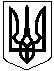 ГОЛОВНЕ УПРАВЛІННЯ ДЕРЖПРОДСПОЖИВСЛУЖБИВ ІВАНО-ФРАНКІВСЬКІЙ ОБЛАСТІН А К А З« 03 »  жовтня 2023 р.                          № 368		              м. Івано-ФранківськПро організацію цивільного захисту                Відповідно до ст.ст.1 та 6 Кодексу цивільного захисту України, Положення про єдину державну систему цивільного захисту, яке затверджене постановою Кабінету Міністрів України від 09.01.2014 № 11, Положення про функціональну підсистему захисту сільськогосподарських рослин і тварин єдиної державної системи цивільного захисту, яке затверджене наказом Мінекономіки від 23.02.2021 № 358, Порядку забезпечення населення і працівників формувань та спеціалізованих служб цивільного захисту засобами індивідуального захисту, приладами радіаційної та хімічної розвідки, дозиметричного і хімічного контролю, яке затверджене постановою Кабінету Міністрів України від 19 серпня 2002 р. № 1200, директиви начальника Цивільної оборони України – Прем’єр міністра України від 20.10.1999 р. №-28 ДСК «Про Регламент взаємодії центральних та місцевих органів виконавчих органів влади в межах Урядової інформаційно – аналітичної системи з питань надзвичайних ситуацій», а також керуючись пунктами 5, 8 та 10 Положення про Головне управління Держпродспоживслужби в Івано-Франківській області, яке затверджене наказом Держпродспоживслужби від 24.02.2020 р, № 152, Н А К А З У Ю:1.Затвердити такі, що додаються:1.1. Номенклатуру документів, які регламентують створення системної та оперативної взаємодії Головного управління Держпродспоживслужби в Івано-Франківській області з управлінням з питань цивільного захисту Івано – Франківської облдержадміністрації, згідно додатку 1;1.2. Положення про функціональну підсистему захисту сільськогосподарських рослин і тварин у Івано-Франківській області єдиної державної системи цивільного захисту, згідно додатку 2;1.3 Номенклатуру засобів радіаційного та хімічного захисту і норми забезпечення ними у Головному управлінні Держпродспоживслужби в Івано-Франківській області, згідно додатку 3;1.4 Положення про постійну комісію з питань надзвичайних ситуацій Головного управління Держпродспоживслужби в Івано-Франківській області, згідно додатку 4;1.5. Взяти до відома Інструкцію відповідального за обмін інформацією з питань цивільного захисту, яка затверджена відповідним Наказом 05.12.2019р., №854,  додаток 5.1.6 Інструкцію з техногенної безпеки, цивільного захисту  та дій у надзвичайних ситуаціях, додаток 6 .2. Встановити, що начальником цивільного захисту Головного управління  Держпродспоживслужби в Івано-Франківській області  є начальник Головного управління Гурський Р.Й.3. Встановити, що організація роботи з цивільного захисту, методичне забезпечення та контроль за її дотриманням у Головному управлінні Держпродспоживслужби в Івано-Франківській області покладається на відділ організаційного забезпечення управління організаційно-господарського забезпечення; 4. Призначити відповідальних осіб з питань цивільного захисту у згідно додатку 7;5. Призначити Бойко Ю.В., головного спеціаліста відділу протиепізоотичної роботи та державного контролю  управління безпечності харчових продуктів та ветеринарної медицини – відповідальним за обмін інформацією з питань цивільного захисту населення та  територій. 6. Встановити відповідальну особу за організацію оперативної взаємодії з черговим відділу прийняття та обробки інформації Call-центру Державного науково-дослідного інституту з лабораторної діагностики та ветеринарно-санітарної експертизи, начальника відділу організаційного забезпечення управління організаційно-господарського забезпечення Малого В.М.7. Встановити відповідальних осіб за організацію та проведення серед населення Івано-Франківській області просвітницької роботи із запобігання виникненню надзвичайних ситуацій, пов’язаних з небезпечними інфекційними захворюваннями, масовими  інфекційними захворюваннями (отруєннями):-  Васьків І.В. – начальник управління безпечності харчових продуктів та ветеринарної медицини.           -  Семанчук Л.М.-   т .в. о. начальника  управління державного нагляду за дотриманням санітарного законодавства;- Андрусишин І.М., начальник управління фітосанітарної безпеки;8. З метою координації дій органів управління, сил та засобів  об’єктових ланок цивільного захисту Головного управління Держпродспоживслужби в Івано-Франківській області , у разі виникнення надзвичайної ситуації або виявлення загрози її виникнення, а також під час реагування на надзвичайну ситуацію, створити постійну комісію з питань надзвичайних ситуацій у складі:1. Голова комісії - Сендецький М.П., перший заступник начальника Головного управління Держпродспоживслужби в Івано-Франківській області – голова комісії;2. Заступник голови комісії -  Васьків І.В., начальник управління безпечності харчових продуктів та ветеринарної медицини;3. Член комісії - Андрусишин І.М., начальник управління фітосанітарної безпеки;4. Член комісії  - Семанчук Л.М., т. в. о. начальника управління державного нагляду за дотриманням санітарного законодавства;5. Секретар комісії - Малий В.М., начальника відділу організаційного забезпечення управління організаційно-господарського забезпечення. 9. Встановити, що забезпечення належного стану організації цивільного захисту управлінь та відділів Головного управління Держпродспоживслужби в Івано-Франківській області покладається на керівників таких структурних підрозділів, а у випадку тимчасової відсутності (відпустка, відрядження, вакантна посада тощо) відповідальних осіб, відповідальність за стан організації цивільного захисту покладається на їх заступників або  виконуючих обов’язки.10. Керівникам управлінь та відділів Головного управління Держпродспоживслужби в Івано-Франківській області забезпечити належне виконання Положень та Інструкцій, які затверджені  пунктом 1 цього наказу.11. Начальнику відділу організаційного забезпечення управління організаційно-господарського забезпечення  (В.Малий) довести до відома осіб, зазначених у додатку 5 зміст Положень та Інструкцій, які затверджені пунктом 1 цього наказу.            12. Визнати таким, що втратив чинність, наказ Головного управління Держпродспоживслужби в Івано-Франківській області  від 17.05.2021 №214 « Про організацію цивільного захисту».13. Контроль за виконанням цього наказу покласти на першого заступника начальника Головного управління Сендецького М.П.Начальник  Головногоуправління                                                                                 Роман ГУРСЬКИЙ                                                   М. СендецькийР. Сікорський В. СосякВ. МалийВик. В. Малий                                                                                                    Додаток 1 ЗАТВЕРДЖЕНОНаказом Головного управлінняДержпродспоживслужбив Івано-Франківській області    від « 03 »  жовтня 2023р. № 368 Номенклатурадокументів, які регламентують створення системної та оперативної  взаємодії  Головного управління  Держпродспоживслужби в ІваноФранківській області з управлінням з питань цивільного захисту Івано – Франківської облдержадміністрації1. Законодавчі та нормативно-правові акти з цідильного захисту:-   Кодекс цивільного   захисту  України від 02.10.2012 № 5403- VI;- Постанова Кабінету Міністрів України від 09.01.2014 № 11 «Про  затвердження Положення про єдину державну систему цивільного захисту»;            -   Постанова Кабінету Міністрів України від 19 серпня 2002 р. № 1200 « Про затвердження Порядку забезпечення населення і працівників формувань та спеціалізованих служб цивільного захисту засобами індивідуального захисту, приладами радіаційної та хімічної розвідки, дозиметричного і хімічного контролю»- Директива начальника Цивільної оборони України – Прем’єр міністра України від 20.10.1999 р. №-28 ДСК «Про Регламент взаємодії центральних та місцевих органів виконавчих органів влади в межах Урядової інформаційно – аналітичної системи з питань надзвичайних ситуацій»;- Наказ Мінекономіки  від 23.02.2021 № 358 «Про затвердження Положення про функціональну підсистему захисту сільськогосподарських рослин і тварин єдиної державної системи цивільного захисту», зареєстрованого у Міністерстві юстиції України 15.03.2021 за № 330/359522. Положення:-  Положення про функціональну підсистему захисту сільськогосподарських рослин і тварин Івано-Франківській області єдиної державної системи цивільного захисту;             - Номенклатура засобів радіаційного та хімічного захисту і норми забезпечення ними у Головному управлінні Держпродспоживслужби в Івано-Франківській області;- Положення про постійну комісію з питань надзвичайних ситуацій Головного управління  Держпродспоживслужби в Івано-Франківській області.3. Інструкція:   - Інструкція відповідального за обмін інформацією з питань цивільного захисту.Начальник  управління організаційно  -господарського забезпечення 				Роман СІКОРСЬКИЙ                                                                                                                                                                                                                  Додаток 2 ЗАТВЕРДЖЕНОНаказом Головного управлінняДержпродспоживслужбив Івано-Франківській області                       від« 03 »  жовтня 2023р. № 368 ПОЛОЖЕННЯпро функціональну підсистему захисту сільськогосподарських рослин і тварин у Івано-Франківській області єдиної державної системи цивільного захисту1. Це Положення визначає основи створення функціональної підсистеми захисту сільськогосподарських рослин і тварин у Івано-Франківській області єдиної державної системи цивільного захисту (далі – функціональна підсистема), її склад, завдання, рівні  та її функціювання. 2. У цьому Положенні вживаються такі терміни:- функціональна підсистема – складова частина єдиної державної системи цивільного захисту, до якої входять органи управління  функціональної підсистеми та підпорядковані їм сили установи та організації, що належать до сфери управління Державної служби України з питань безпечності харчових продуктів та захисту споживачів та які підпорядковані Головному управліннюДержпродспоживслужби в Івано-Франківській області (далі – Територіальний орган) з відповідними силами і засобами, які виконують завдання цивільного захисту.- об’єкти функціональної підсистеми – майно, території і об’єкти Територіального органу; - орган   управління   функціональної   підсистеми – Територіальний орган. Інші терміни вживаються у значенні, викладеному в Кодексі цивільного захисту України, законів України: «Про захист рослин», «Про пестициди і агрохімікати», «Про карантин рослин», «Про ветеринарну медицину», «Про державний контроль за дотримання законодавства про харчові продукти, корми, побічні продукти тваринного походження, здоров’я та благополуччя  тварин», постановах Кабінету Міністрів України від 09 січня 2014 року № 11 «Про затвердження положення про єдину державну систему цивільного захисту», від 11 березня 2015 року №101 «Про затвердження типових положень про функціональну і територіальну підсистеми єдиної державної системи цивільного захисту» та від 02 вересня 2015 року № 667 «Про затвердження положення про Держпродспоживслужбу» інших нормативно-правових актах України, які регламентують діяльність центральних органів виконавчої влади щодо реалізації державної політики у сфері цивільного захисту.3. Метою створення функціональної підсистеми є захист населення і територій Івано-Франківській області від надзвичайних ситуацій у мирний час та в особливий період, зменшення матеріальних втрат у разі їх виникнення на об’єктах функціональної підсистеми.4. Функціональна підсистема у своїй діяльності керується Конституцією України, Кодексом цивільного захисту України, законами України, актами Президента України та Кабінету Міністрів України, іншими нормативно-правовими актами з питань цивільного захисту сільськогосподарських рослин і тварин і цим Положенням.5. Завданнями функціональної підсистеми є:1) здійснення заходів цивільного захисту на об’єктах функціональної підсистеми;2) забезпечення готовності підпорядкованих сил і засобів до дій, спрямованих на запобігання виникненню та реагування на надзвичайні ситуації, здійснення заходів щодо запобігання виникненню надзвичайних ситуацій або небезпечних подій на об’єктах функціональної підсистеми; 3) організація та проведення моніторингу і прогнозування виникнення надзвичайних ситуацій та їх розвитку, визначення ризиків виникнення надзвичайних ситуацій на об’єктах функціональної підсистеми;4) своєчасне і достовірне інформування заінтересованих органів виконавчої влади та населення про загрозу виникнення або виникнення надзвичайних ситуацій на об’єктах функціональної підсистеми;5) проведення рятувальних та інших невідкладних робіт з ліквідації наслідків надзвичайних ситуацій;6) забезпечення планування заходів цивільного захисту;7) проведення навчань (тренування) органів управління функціональної підсистеми та підпорядкованих їм сил цивільного захисту, які проводяться  згідно плану основних заходів цивільного захисту Територіального органу на відповідний рік;8) розроблення та здійснення заходів, спрямованих на забезпечення сталого функціонування об’єктів функціональної підсистеми;9) навчання працівників об’єктів функціональної підсистеми щодо поведінки та дій у разі виникнення надзвичайної ситуації;10) здійснення заходів щодо укриття працівників об’єктів функціональної підсистеми у захисних спорудах цивільного захисту;11) участь у розробленні загальнодержавних нормативно-правових актів, а також норм, правил та стандартів з питань запобігання надзвичайним ситуаціям на об’єктах функціональної підсистеми, виконання галузевих програм і планів з питань цивільного захисту;12) охорона території Івано-Франківській області від занесення з території інших держав або з карантинної зони збудників карантинних та шкідливих організмів;13) пропуск через митний кордон Івано-Франківській області тварин, продуктів тваринного походження, готових харчових продуктів, сировини тваринного походження, кормів тваринного та рослинного походження, кормових добавок, штамів мікроорганізмів, засобів захисту тварин, засобів ветеринарної медицини;14) своєчасне виявлення, локалізація і ліквідація карантинних та шкідливих організмів;15) визначення порядку завезення і використання насіння, рослин і продукції рослинного походження з-за кордону, їх перевезення на території Івано-Франківській області і за її межами за узгодженням національними організаціями захисту рослин тих країн, з якими Україна має договори, на підставі конвенції або угоди  про співробітництво;16) вивчення видового складу, біології та екології карантинних та інших шкідливих організмів, які відсутні на території Івано-Франківській області, розробка прогнозу їх поширення з метою запобігання завезення, де вони можуть завдати збитків;17) проведення фітосанітарної експертизи (аналізів) об'єктів, видача документів дозвільного характеру на імпорт насіння, рослин та продукції рослинного походження;18) здійснення контролю за додержанням законодавства про карантин рослин, у тому числі при укладанні договорів (контрактів) на завезення з-за кордону продукції рослинного походження;19) державний контроль за проведенням фітосанітарних заходів об’єктами функціональної підсистеми;20) профілактика, діагностика та лікування інфекційних, інвазійних і незаразних хвороб тварин і рослин;21) захист населення Івано-Франківській області від хвороб, спільних для тварин і людей;22) ветеринарно-санітарна експертиза продуктів і сировини тваринного походження, а на ринках також і продуктів рослинного походження, що призначаються для харчування людей, годівлі тварин і подальшої переробки;23) контроль за якістю засобів захисту ветеринарної медицини та кормових добавок;24) бактеріологічний, радіологічний і токсикологічний контроль продуктів тваринного і рослинного походження на ринках, м'ясокомбінатах, у холодильниках та на базах заготівлі, зберігання і реалізації харчових продуктів тощо;25) проведення ветеринарно-санітарної експертизи продуктів і сировини тваринного і рослинного походження, тварин, кормів, преміксів, що призначаються для харчування людей, годівлі тварин і подальшої переробки, засобів захисту тварин у разі їх експорту та імпорту;26) проведення невідкладних робіт щодо ліквідації надзвичайних ситуацій; 27) забезпечення готовності Територіального органу, його сил і засобів до дій, спрямованих на запобігання і реагування на надзвичайні ситуації; 28) збирання й аналітичне опрацювання інформації про надзвичайні ситуації, видання інформаційних матеріалів з питань захисту населення Івано-Франківській області від наслідків надзвичайних ситуацій (епізоотій, масових отруєнь, епіфітотій);  29) прогнозування й оцінка соціально-економічних наслідків надзвичайних ситуацій, визначення на основі прогнозу потреби в силах, засобах, матеріальних та фінансових ресурсах;30) створення, раціональне збереження і використання резерву матеріальних ресурсів, необхідних для запобігання і реагування на надзвичайні ситуації;31) інші завдання, визначені законодавством.6. Безпосереднє керівництво функціональною підсистемою здійснюється Міністром розвитку економіки, торгівлі та сільського господарства України через Голову Держпродспоживслужби. 7. До складу функціональної підсистеми захисту сільськогосподарських рослин і тварин входять органи управління та сили цивільного захисту об’єктів функціональної підсистеми. 8. Постійно діючими органами управління функціональної підсистеми є:- на державному рівні – Міністерство розвитку економіки, торгівлі та сільського господарства України, Держпродспоживслужба; - на регіональному рівні – територіальні органи Держпродспоживслужби обласного рівня;- на об’єктовому рівні – керівництво об’єктів функціональної підсистеми та їх уповноважені особи з питань цивільного захисту. - на місцевому рівні – структурні підрозділи головних управлінь Держпродспоживслужби та районні/міжрайонні лабораторії Держпродспоживслужби.9. Для забезпечення управління у режимі повсякденного функціонування органами управління та силами цивільного захисту, координації їх дій, здійснення цілодобового чергування та забезпечення функціонування підсистеми збору, оброблення, узагальнення та аналізу інформації про обстановку в районах виникнення надзвичайних ситуацій функціонують: - на державному рівні – оперативно-чергові (чергові, диспетчерські) служби Держпродспоживслужби;- на регіональному рівні – оперативно-чергові (чергові, диспетчерські) служби територіальних органів Держпродспоживслужби  (у разі їх утворення);- на об’єктовому рівні – чергові (диспетчерські) служби об’єктів функціональної підсистеми (у разі їх утворення).Для забезпечення сталого управління та реалізації функцій, передбачених на особливий період Територіальним органом використовується державна система пунктів управління. У разі виникнення надзвичайних ситуацій до роботи центрів управління в надзвичайних ситуаціях залучаються представники заінтересованих органів державної влади згідно з затвердженими мобілізаційними планами.10. Для управління функціональною підсистемою використовуються телекомунікаційні мережі загального користування і спеціального призначення, а також державна система урядового зв’язку.11. До сил цивільного захисту функціональної підсистеми належать:- об’єктові формування цивільного захисту;- галузева спеціалізована служба цивільного захисту сільськогосподарських тварин і рослин;- територіальні  та об'єктові спеціалізовані служби цивільного захисту сільськогосподарських тварин і рослин;добровільні формування цивільного захисту;- групи радіаційного спостереження і дозиметричного контролю; - групи хімічного спостереження і контролю; - групи епідеміологічного спостереження і контролю; - дезінфекційні бригади; інші формування цивільного захисту.Організаційна структура формувань цивільного захисту, їх кількісний та якісний склад визначаються керівником об’єкту функціональної підсистеми.Забезпечення формувань цивільного захисту необхідними матеріально-технічними засобами, засобами індивідуального захисту та приладами відповідно до встановлених норм здійснюється відповідно до розрахунків у порядку, передбаченому чинним законодавством.Залучення сил цивільного захисту до дій за призначенням здійснюється згідно з планами реагування на надзвичайні ситуації, планами взаємодії органів управління та сил цивільного захисту у разі виникнення надзвичайних ситуацій, планами локалізації і ліквідації наслідків аварійних ситуацій і аварій, а також планами цивільного захисту на особливий період.Облік сил та засобів цивільного захисту функціональної підсистеми, якими вона укомплектована веде Відділ організаційного забезпечення Адміністративного управління. Їх кількість щороку уточняються. 12. Залежно від масштабів і особливостей надзвичайної ситуації, що прогнозується або виникла, для функціональної підсистеми встановлюється один із таких режимів функціонування:- режим повсякденного функціонування;- режим підвищеної готовності;- режим надзвичайної ситуації;- режим надзвичайного стану. Режими функціонування функціональної підсистеми встановлюються відповідно до статей 11—15 Кодексу цивільного захисту України, заходи з їх реалізації визначаються відповідно до Положення про єдину державну систему цивільного захисту, затвердженого постановою Кабінету Міністрів України від 9 січня 2014 р. № 11.13. В особливий період функціональна підсистема здійснює заходи відповідно до вимог Конституції України, Кодексу цивільного захисту України та з урахуванням особливостей, що визначаються вимогами Законів України «Про правовий режим воєнного стану», «Про мобілізаційну підготовку та мобілізацію», інших нормативно-правових актів України, планів цивільного захисту на особливий період.14. Функціональна підсистема проводить свою діяльність відповідно до планів основних заходів цивільного захисту на відповідний рік. Ліквідація наслідків надзвичайних ситуацій здійснюється згідно з планами реагування на надзвичайні ситуації відповідного рівня. У надзвичайних ситуаціях регіонального, місцевого та об’єктового рівнів сили і засоби функціональної підсистеми залучаються та підпорядковуються керівнику робіт з ліквідації надзвичайних ситуацій за погодженням із Територіальним органом в межах, що не суперечать законодавству.15. Основними завданнями, що виконуються функціональною підсистемою, є:1) у режимі повсякденного функціонування:- забезпечення спостереження, здійснення контролю за станом розповсюджені шкідників хвороб та бур’янів і небезпечних процесів, що можуть призвести до виникнення надзвичайних ситуацій на об’єктах функціональної підсистеми; - забезпечення здійснення планування заходів цивільного захисту;- підтримання готовності до негайного використання людських та матеріально-технічних ресурсів для зменшення збитків та витрат у разі виникнення надзвичайних ситуацій;- створення спеціалізованих підрозділів та їх підготовка до дій за призначенням;- розроблення і виконання цільових та науково-технічних програм запобігання виникненню надзвичайних ситуацій і зменшення можливих втрат;   - здійснення планових заходів щодо запобігання виникненню надзвичайних ситуацій на об’єктах функціональної підсистеми, забезпечення безпеки та захисту населення і території Івано – Франківській області від таких ситуацій, а також заходів щодо підготовки до дій за призначенням органів управління та сил цивільного захисту функціональної підсистеми;- забезпечення готовності органів управління та сил цивільного захисту функціональної підсистеми до дій за призначенням;- організація підготовки фахівців цивільного захисту, підготовка керівного складу та фахівців, діяльність яких пов’язана з організацією і здійсненням заходів щодо цивільного захисту, навчання населення діям у разі виникнення надзвичайних ситуацій на об’єктах функціональної підсистеми;- створення і поновлення матеріальних резервів для запобігання виникненню надзвичайних ситуацій на об’єктах функціональної підсистеми;- організація та проведення моніторингу надзвичайних ситуацій на об’єктах функціональної підсистеми, визначення ризиків їх виникнення;- підтримання у готовності систем оповіщення про загрозу або виникнення надзвичайних ситуацій на об’єктах функціональної підсистеми;2) у режимі підвищеної готовності:- здійснення оповіщення органів управління та сил цивільного захисту функціональної підсистеми, а також працівників об’єктів функціональної підсистеми  про загрозу виникнення надзвичайної ситуації та інформування їх про дії у можливій зоні надзвичайної ситуації;- формування оперативних груп для виявлення причин погіршення обставин та підготовки пропозицій щодо її нормалізації;- уточнення (у разі потреби) планів реагування на надзвичайні ситуації, здійснення заходів щодо запобігання їх виникненню;- уточнення та здійснення заходів щодо захисту працівників об’єктів функціональної підсистеми від можливих надзвичайних ситуацій на них;- приведення у готовність наявних сил і засобів цивільного захисту, залучення у разі потреби додаткових сил і засобів;- цілодобове чергування (за потреби) членів  оперативних груп; - посилення спостереження та контролю за ситуацією на територіях відповідно до функціонального призначення підсистеми; 3) у режимі надзвичайної ситуації:- здійснення оповіщення органів управління та сил цивільного захисту функціональної підсистеми про виникнення надзвичайної ситуації на об’єктах функціональної підсистеми;- уведення в дію плану реагування на надзвичайні ситуації Територіального органу;- призначення керівника робіт з ліквідації наслідків надзвичайної ситуації та утворення, у разі потреби, спеціальної комісії з ліквідації наслідків надзвичайної ситуації;- визначення зони надзвичайної ситуації;- здійснення постійного прогнозування зони можливого поширення надзвичайної ситуації та масштабів можливих наслідків;- організація робіт з локалізації і ліквідації наслідків надзвичайної ситуації, залучення для цього необхідних сил і засобів функціональної підсистеми;- організація та здійснення (у разі потреби) евакуаційних заходів;- організація і здійснення радіаційного, хімічного, біологічного, інженерного та медичного захисту працівників об’єктів функціональної підсистеми від наслідків надзвичайної ситуації;- здійснення безперервного контролю за розвитком надзвичайної ситуації та обстановкою на об’єктах функціональної підсистеми і прилеглих до них територіях;- інформування органів управління цивільного захисту та населення Івано Франківській області про розвиток надзвичайної ситуації на об’єктах функціональної підсистеми та заходи, що здійснюються;16. У період дії надзвичайного стану (в разі його введення) функціональна підсистема функціонує відповідно до вимог Кодексу цивільного захисту України та з урахуванням особливостей, що визначаються згідно із Законом України «Про правовий режим надзвичайного стану» та іншими нормативно-правовими актами. 17. В особливий період територіальна підсистема функціонує відповідно до вимог  Кодексу цивільного захисту України та з урахуванням особливостей, що визначаються згідно із Законами України "Про правовий режим воєнного стану" та "Про мобілізаційну підготовку та мобілізацію", а також іншими нормативно-правовими актами. Переведення функціональної підсистеми у режимі функціонування в умовах особливого періоду здійснюється відповідно до актів Президента України, Кабінету Міністрів України, плану цивільного захисту Держпродспоживслужби на особливий період.18. Функціональна підсистема проводить свою діяльність відповідно до плану основних заходів цивільного захисту Територіального органу. 19. Органи управління функціональної підсистеми здійснюють збір, аналіз, оброблення, зберігання та передачу інформації з питань цивільного захисту та надають населенню Івано Франківській області через засоби масової інформації оперативну та достовірну інформацію про загрозу виникнення та/або виникнення надзвичайних ситуацій з визначенням меж їх поширення і наслідків, а також про способи та методи захисту від них. Оприлюднення інформації про наслідки надзвичайних ситуацій здійснюється відповідно до законодавства про інформацію.20. Керівництво проведенням аварійно-рятувальних та інших невідкладних робіт під час ліквідації наслідків надзвичайної ситуації об'єктового рівня на об’єктах функціональної підсистеми та управління силами цивільного захисту функціональної підсистеми, що залучаються до таких робіт, здійснює керівник робіт з ліквідації наслідків надзвичайної ситуації, який діє відповідно до статті 75 Кодексу цивільного захисту України.21. Для безпосередньої організації і координації аварійно-рятувальних та інших невідкладних робіт з ліквідації наслідків надзвичайної ситуації об'єктового рівня на об’єктах функціональної підсистеми  утворюється штаб з ліквідації її наслідків, який є робочим органом керівника робіт з ліквідації наслідків надзвичайної ситуації. Рішення про утворення та ліквідацію такого штабу, його склад приймає керівник робіт з ліквідації наслідків надзвичайної ситуації.22. Роботи, пов’язані з реагуванням на надзвичайну ситуацію об'єктового рівня або усуненням загрози її виникнення, виконують сили цивільного захисту  об’єкта функціональної підсистеми, де виникла така ситуація, з наданням їм необхідної допомоги силами цивільного захисту функціональної підсистеми, адміністративно-територіальної одиниці, на території якої розташована така установа чи організація, а також відповідними підрозділами Державної служби України з надзвичайних ситуацій, Міністерства оборони України, Національної поліції України, Міністерства охорони здоров’я України тощо.До виконання зазначених робіт насамперед залучаються сили цивільного захисту функціональної підсистеми. Уразі виникнення надзвичайної ситуації місцевого, регіонального та державного рівня до виконання цих робіт залучаються сили цивільного захисту територіальної підсистеми єдиної державної системи, її ланки.Залучення сил цивільного захисту до ліквідації наслідків надзвичайних ситуацій здійснюється органами управління, яким підпорядковані такі сили відповідно до планів реагування на надзвичайні ситуації.Залучення сил цивільного захисту до проведення заходів цивільного захисту в особливий період здійснюється згідно з планами цивільного захисту на особливий період.23. Ліквідація наслідків надзвичайних ситуацій здійснюється згідно з планами реагування на надзвичайні ситуації відповідного рівня у порядку, що визначається інструкціями, правилами, статутами, іншими нормативно-правовими актами та нормативними документами щодо дій у надзвичайних ситуаціях.24. До робіт із запобігання виникненню надзвичайних ситуацій на об’єктах функціональної підсистеми та ліквідації їх наслідків можуть залучатися на добровільних або договірних засадах громадські об’єднання за наявності в учасників, які залучаються до таких робіт, відповідного рівня підготовки у порядку, визначеному керівництвом такого об’єднання або керівником робіт з ліквідації наслідків надзвичайної ситуації.25. Заходи цивільного захисту в особливий період здійснюються відповідно до плану цивільного захисту Держпродспоживслужби  на особливий період та планів цивільного захисту об’єктів функціональної підсистеми на особливий період.26. Заходи щодо цільової мобілізації передбачаються у відповідних мобілізаційних планах Територіального органу.27. Сили цивільного захисту функціональної підсистеми, крім добровільних формувань цивільного захисту, укомплектовуються персоналом (кадрами) та забезпечуються засобами цивільного захисту з урахуванням необхідності проведення робіт у автономному режимі протягом не менше трьох діб.28. З метою своєчасного запобігання і ефективного реагування на надзвичайні ситуації організовується взаємодія органів управління функціональної підсистеми з органами управління інших функціональних підсистем та територіальних підсистем єдиної державної системи цивільного захисту відповідно до Кодексу цивільного захисту України, Положення про єдину державну систему цивільного захисту, інших нормативно-правових актів.29. Залежно від обставин, масштабу, характеру та можливого розвитку надзвичайної ситуації взаємодія організовується на регіональному, місцевому та об’єктовому рівні, між Територіальним органом та територіальними органами центральних органів виконавчої влади, місцевими органами виконавчої влади, їх силами, а також об’єктами функціональної підсистеми.30. З метою запобігання виникненню надзвичайних ситуацій, мінімізації їх можливих наслідків, організації узгодженого реагування сил цивільного захисту на небезпечні події та надзвичайні ситуації між черговими службами територіальних органів Держпродспоживслужби, територіальних органів центральних органів виконавчої влади, місцевих органів виконавчої влади, їх силами, а також об’єктів функціональної підсистеми організовується обмін інформацією про загрозу або виникнення небезпечної події, надзвичайної ситуації та хід ліквідації її наслідків у сфері відповідальності відповідної чергової служби.31. Взаємодія під час здійснення заходів щодо запобігання виникненню надзвичайних ситуацій та при ліквідації їх наслідків організовується через спеціально призначені оперативні групи або представників відповідних центральних та місцевих органів виконавчої влади, органів місцевого самоврядування, які залучаються до здійснення таких заходів. 32. Забезпечення фінансування функціональної підсистеми здійснюється за рахунок бюджетних коштів в межах бюджетних призначень, затверджених на зазначені цілі у відповідний період.Начальник  управління організаційно  -господарського забезпечення 				Роман СІКОРСЬКИЙ                                                                                                      Додаток № 3 ЗАТВЕРДЖЕНОНаказом Головного управлінняДержпродспоживслужбив Івано-Франківській області« 03 »  жовтня 2023р. № 368 Номенклатура засобів радіаційного та хімічного захисту і норми забезпечення ними у Головному управлінні Держпродспоживслужби в Івано-Франківській областіНачальник  управління організаційно  -господарського забезпечення 				Роман СІКОРСЬКИЙ                                                                                                                  Додаток № 4 ЗАТВЕРДЖЕНОНаказом Головного управлінняДержпродспоживслужбив Івано-Франківській області від« 03 »  жовтня 2023р. № 368 ПОЛОЖЕННЯпро постійну комісію з питань надзвичайних ситуацій Головного управління Держпродспоживслужби в Івано – Франківській областіІ. Загальні положенняПоложення про постійну комісію з питань надзвичайних ситуацій Головного управління Держпродспоживслужби в Івано – Франківській області (далі-Положення) розроблено на підставі Законів України «Про Цивільну оборону України», «Про правові засади цивільного захисту», «Про захист населення і територій від надзвичайних ситуацій техногенного та природного характеру», Постанов Уряду України від 03.08.1998р. №1198 «Про єдину державну систему запобігання і реагування на надзвичайні ситуації техногенного та природного характеру», від 16.02.1998р. №174 «Про Державну комісію з питань техногенно-екологічної безпеки та надзвичайних ситуацій», від 12.10.2010р. №927 «Про затвердження Типового положення про регіональну та місцеву комісію з питань техногенно-екологічної безпеки і надзвичайних ситуацій».Положення визначає правові і організаційні засади, завдання та порядок діяльності постійної комісії з питань надзвичайних ситуацій у режимах функціонування об’єктової ланки територіальної підсистеми єдиної державної системи цивільного захисту.Наведені нижче терміни та скорочення у цьому Положенні вживаються у наступному значенні:Цивільний захист (ЦЗ) - система організаційних, інженерно-технічних, санітарно-гігієнічних, протиепідемічних та інших заходів, які здійснюються центральними і місцевими органами виконавчої влади, органами місцевого самоврядування, підпорядкуваннями їм силами і засобами, підприємствами, установами та організаціями незалежно від форм власності, добровільними рятувальними формуваннями, що забезпечують виконання цих заходів з метою запобігання та ліквідації наслідків надзвичайних ситуацій, які загрожуютьжиттю та здоров'ю людей, завдають матеріальних збитків у мирний час і в особливий період;Цивільна оборона (ЦО) - державна система органів управління, сил і засобів, призначених для організації і забезпечення захисту населення від наслідків надзвичайних ситуацій техногенного, екологічного, природного та воєнного характеру;надзвичайна ситуація (НС) - порушення нормальних умов життя і діяльності людей на об'єкті або території, спричинене аварією, катастрофою, стихійним лихом, епідемією, епізоотією, епіфітотією, великою пожежею, застосуванням засобів ураження, що призвели або можуть привести до людських і матеріальних втрат;Єдина державна система цивільного захисту (ЄДС ЦЗ) - сукупність органів управління, сил і засобів центральних і місцевих органів виконавчої влади, органів місцевого самоврядування, які реалізують державну політику у сфері цивільного захисту;об'єктова ланка територіальної підсистеми єдиної державної системи цивільного захисту (об'єктова ланка) - сукупність органів управління з питань цивільного захисту , сил та засобів структурних підрозділів    Головного управління Держпродспоживслужби в Івано – Франківській області , призначених для вирішення завдань захисту працівників, та майна, яке знаходиться на власному балансі від надзвичайних ситуацій;штаб Цивільного захисту (Цивільної оборони) - постійний орган управління об’єктової ланки;постійна комісія з питань надзвичайних ситуацій - координуючий орган управління об’єктової ланки;евакуаційна комісія - орган управління з питань планування і проведення евакуаційних заходів об’єктової ланки;безпека життєдіяльності людини (БЖДЛ) - характеристика умов існування людини у певному місці її перебування, що відображає збалансованість між діями чинників, які загрожують життю людини, та чинників, які запобігають негативним наслідкам дій таких загроз;невоєнізовані формування ЦЗ (ЦО) - позаштатні формування (загони, команди, дружини, групи, ланки), оснащені спеціальною технікою і майном, та підготовлені до дій у надзвичайних ситуаціях;служби ЦЗ (ЦО) - спеціалізовані служби, створені для забезпечення заходів цивільного захисту (цивільної оборони) та проведення спеціальних робіт.ІІ. Організація роботи постійної комісії з питань надзвичайних ситуацій університету в режимах функціонування об’єктової ланки територіальної підсистеми єдиної державної системи цивільного захистуКомісія з питань надзвичайних ситуацій Головного управління Держпродспоживслужби в Івано – Франківській області (далі-комісія) є постійно діючим органом, який утворюється Наказом начальника Головного управління.Комісія у своєї діяльності керується Конституцією і Законами України, Указами Президента України і Постановами Уряду України, цим Положенням та іншими нормативно-правовими актами, які діють у сфері цивільного захисту.2.3. Основними завданнями комісії є:координація дій органів управління, сил та засобів об’єктової ланки у разі виникнення надзвичайної ситуації або виявлення загрози її виникнення, а також під час реагування на надзвичайну ситуацію;координація діяльності органів управління і структурних підрозділів Головного управління, пов’язаної із забезпеченням безпеки і захисту працівників в режимахфункціонування об’єктової ланки, здійсненням заходів у сфері цивільного захисту;організація першочергових заходів з ліквідації наслідків надзвичайних ситуацій;планування роботи з розгляду питань, пов’язаних із запобіганням виникненню надзвичайних ситуацій техногенного та природного характеру.2.4. Комісія у режимі повсякденної діяльності (обмеженої функціональності) відповідно до покладених на неї завдань:2.4.1.  Здійснює координацію діяльності органів управління і структурних підрозділів з питань розроблення і виконання цільових програм, здійснення заходів щодо запобігання надзвичайним ситуаціям, забезпечення безпеки і захисту працівників, сталого функціонування об’єктів Головного управління, зменшення можливих людських і матеріальних втрат та збереження матеріальних цінностей у разі виникнення надзвичайної ситуації;2.4.2.  Готує і подає начальнику Головного управління  пропозиції стосовно визначення завдань органам управління і структурним підрозділам у сфері цивільного захисту; 2.4.3. У взаємодії зі штабом Цивільного захисту (Цивільної оборони) здійснює заходи щодо організації і проведення тренувань (навчань) з питань запобігання виникненню надзвичайних ситуацій, дій органів управління , сил ЦЗ (ЦО) і структурних підрозділів у разі їх виникнення.2.4.4. Розглядає питання стосовно:запобігання виникненню надзвичайних ситуацій і дотримання вимог законодавства у сфері цивільного захисту , пожежної безпеки і охорони праці;припинення діяльності об’єктів Головного управління  , функціонування яких становить загрозу життю та здоров’ю людей;створення і використання запасів матеріальних і фінансових ресурсів,необхідних для запобігання і реагування на надзвичайні ситуації;підтримання у постійній готовності до виконання завдань цивільного захисту  та подальшого розвитку і удосконалення системи управління, зв’язку, оповіщення, взаємодії та інформаційно-аналітичного забезпечення, системи радіаційного та хімічного спостереження;профілактики інфекційних хвороб, запобігання виникненню випадків масових харчових отруєнь працівників;всебічної підготовки структурних підрозділів та об’єктів до сталого функціонування в умовах можливих екстремальних ситуацій осінньо-зимового періоду;2.5.  Комісія у режимі підвищеної готовності відповідно до покладених на неї завдань здійснює заходи, визначені для режиму повсякденної діяльності (обмеженої функціональності) і додатково:забезпечує координацію діяльності органів управління, сил ЦЗ (ЦО) іструктурних підрозділів щодо здійснення ними попереджувальних іпершочергових заходів у разі виникнення надзвичайної ситуації;вживає заходів, спрямованих на активізацію роботи, пов’язаної із здійсненням спостереження та контролю за станом довкілля, обстановкою на об’єктах і прилеглих територіях, зокрема організовує роботу мобільної оперативної групи,       з метою виявлення причин погіршення обстановки безпосередньо в районі можливого виникнення надзвичайної ситуації і підготовки пропозицій щодо їх нормалізації;здійснює прогнозування можливості виникнення надзвичайної ситуації та її масштабів, розробляє комплексні заходи щодо захисту працівників , об’єктів та прилеглих територій від наслідків надзвичайних ситуацій;забезпечує приведення в готовність до дій у режимі надзвичайної ситуації органів управління, сил та засобів об’єктової ланки;організовує проведення першочергових підготовчих заходів, спрямованих на запобігання негативному впливу надзвичайної ситуації, зменшення обсягу можливих людських і матеріальних втрат, вирішення питань стосовновсебічного забезпечення працівників , своєчасного надання їм необхідної допомоги, ліквідацію наслідків надзвичайної ситуації, стале функціонування об’єктів Головного управління;- запроваджує цілодобове чергування членів комісії.2.6.  Комісія у режимі надзвичайної ситуації відповідно до покладених на неї завдань:забезпечує залучення сил і засобів об’єктової ланки до реагування на надзвичайну ситуацію, здійснює координацію дій органів управління, сил ЦЗ (ЦО) і структурних підрозділів в умовах виникнення надзвичайної ситуації та ліквідації її наслідків;організовує взаємодію органів управління об’єктової ланки з органами управління функціональної і територіальної підсистем єдиної державної системи цивільного захисту, зокрема з обласною комісією з питань техногенно -  екологічної безпеки та надзвичайних ситуацій;організовує виконання першочергових заходів стосовно реагування на надзвичайну ситуацію та ліквідації її наслідків, вирішення питань щодо всебічного забезпечення працівників Головного управління, своєчасного надання необхідної допомоги постраждалим;вивчає обставини, що склалися, здійснює аналітичне опрацювання інформації від мобільної оперативної групи і штабу Цивільного захисту (Цивільної оборони), з урахуванням їх висновків та вимог керівних документів, необхідних для обґрунтованого визначення рівня надзвичайної ситуації, встановлює межі території, на якій виникла надзвичайна ситуація, та приймає рішення щодо попередньої класифікації надзвичайної ситуації за видом, класифікаційними ознаками та рівнем, забезпечує своєчасне подання відповідної інформації до координуючих органів управління (комісій з питань техногенно-екологічної безпеки та надзвичайних ситуацій) функціональної та територіальної підсистем єдиної державної системи цивільного захисту;готує та подає пропозиції у координуючі органи управління (комісії з питань техногенно-екологічної безпеки та надзвичайних ситуацій) функціональної та територіальної підсистем єдиної державної системи цивільного захисту стосовно залучення до реагування на надзвичайну ситуацію та виконання робіт з ліквідації її наслідків рятувальних, транспортних, пожежних, будівельних та інших формувань, а також необхідних матеріально-технічних, продовольчих, фінансових та інших ресурсів;з урахуванням всіх обставин, що склалися, подає начальнику Головного управління інформацію про вжиті заходи, причини виникнення надзвичайної ситуації , людські та матеріальні                                  втрати, результати ліквідації наслідків надзвичайної ситуації, а також пропозиції щодо подальших дій із запобігання її розвитку;організовує постійний контроль за станом довкілля і обстановкою на об’єктах Головного управління, у встановлений термін подає донесення начальнику Головного управління  і керівникам координуючих органів управління функціональної та територіальної підсистем єдиної державної системи цивільного захисту;здійснює координацію проведення евакуаційних заходів (з оголошенням евакуації);встановлює розмір шкоди, заподіяної об’єктам , працівникам , розробляє необхідні документи стосовно ліквідації наслідків надзвичайної ситуації, нормалізації життєдіяльності і функціонуванню Головного управління. ІІІ. Правові та організаційні засади діяльності комісіїПостійна комісія з питань надзвичайних ситуацій Головного управління Держпродспоживслужби в Івано – Франківській області є  координуючим органом управління об’єктової ланки.3.2. Очолює комісію перший заступник Головного управління.3.3. Структура, права та  обов’язки  представників  комісії затверджується відповідним  наказом та цім Положенням.3.4.  У своїй діяльності комісія взаємодіє зі штабом Цивільного захисту (Цивільної оборони), службами ЦЗ (ЦО).3.5.  Інформаційне та методичне забезпечення роботи комісії здійснює штаб ЦЗ (ЦО) Головного управління Держпродспоживслужби в Івано – Франківській області, відповідальна особа з питань цивільного захисту у Головному управлінні; 3.6 Комісія має право:заслуховувати інформацію посадових осіб  з питань, що належить до її компетенції, давати їм відповідні рекомендації та доручення;одержувати від посадових осіб документи, необхідні для вирішення питань, що належать до її компетенції;залучати у встановленому порядку до виконання завдань за призначенням                    сили і засоби об’єктової ланки, невоєнізовані формування ЦЗ (ЦО) зокрема;залучати до участі у своїй роботі посадових осіб Головного управління ;розглядати питання, які стосуються причин виникнення і наслідків надзвичайної ситуації, вносити начальнику Головного Управління  пропозиції за підсумками діяльності відповідних  посадових осіб.3.7.  Основною організаційною формою роботи комісії є засідання, якіпроводяться згідно з планом її роботи, а також у разі необхідності.3.8 Веде засідання комісії, а також керує її роботою голова комісії, а у разі  відсутності голови комісії його обов’язки виконує заступник голови комісії.3.9.  Підготовку і проведення засідань комісії, а також контроль за виконанням  її рішень, забезпечує секретар комісії.3.10.  Засідання комісії вважається правоможним, якщо на ньому присутні більш   як половина її складу.3.11.  Рішення комісії приймаються відкритим голосуванням і вважається схваленим, якщо за нього проголосувало більш як половина присутніх на засіданні членів комісії. У разі рівного розподілу голосів вирішальним є голос головуючого на засіданні.3.12.  Рішення комісії оформлюються у протоколі засідання, який підписується головуючим на засіданні та секретарем комісії.3.13.  Член комісії, який не підтримує рішення комісії, може викласти у письмовій формі свою окрему думку, що додається до протоколу засідання.3.14.  Рішення комісії, прийняті у межах її повноважень, є обов’язковими для виконання посадовими особами  Головного управління. ІV. Заключна частина.4.1. До виконання завдань комісії можуть залучатися у встановленому порядку                 спеціалісти різного фаху виходячи з характеру та складності питань, що вирішуються. 	4.2. За членами комісії на час виконання завдань зберігається заробітна плата з основним місцем роботи. Оплата праці членів комісії під час ліквідації наслідків надзвичайної ситуації в умовах загрози для життя і здоров’я регулюється окремими рішеннями начальника Головного управління у кожному конкретному випадку.4.3. Члени комісії, посадові особи та фахівці, які залучаються до роботи у комісії, забезпечуються телефонним зв’язком, спеціальним одягом та засобами індивідуального захисту.4.4. Всебічне забезпечення і фінансування заходів комісії у режимах функціонування об’єктової ланки здійснюється за рахунок Головного управління.4.5. У разі необхідності залучення матеріальних та фінансових ресурсів для ліквідації надзвичайних ситуацій та їх наслідків, постійна комісія з питань надзвичайних ситуацій спільно з штабом ЦЗ (ЦО) порушують питання про залучення резервів функціональної і територіальної підсистем єдиної державної системи Цивільного захисту.Начальник  управління організаційно  -господарського забезпечення 				      Роман СІКОРСЬКИЙ                                 Додаток № 5 ЗАТВЕРДЖЕНОНаказом Головного управлінняДержпродспоживслужбив Івано-Франківській області від«  05 » грудня  2019р. № 854ІНСТРУКЦІЯ
відповідального за обмін інформацією з питань цивільного захистуІ. Загальні положення1. Обмін інформацією між управлінням з питань цивільного захисту Івано- Франківської  облдержадміністрації  і головним управлінням Держпродспоживслужби в Івано – Франківській області  з питань цивільного захисту організовується у межах територіальної підсистеми  єдиної державної системи цивільного захисту області між оперативним черговим управління з питань цивільного захисту Івано- Франківської  облдержадміністрації  і відповідальним за обмін інформацією з питань цивільного захисту головного управлінням Держпродспоживслужби в Івано – Франківській області. 2. Обмін інформацією здійснюється з метою запобігання виникненню надзвичайних ситуацій (надалі – НС), мінімізації їх наслідків та організації узгодженого реагування сил цивільного захисту на надзвичайні ситуації та події, які можуть виникнути у сфері відповідальності головного управлінням Держпродспоживслужби в Івано – Франківській області та пов’язані з  інфекційним захворюванням та отруєнням сільськогосподарських тварин згідно з п.п. 2.39, 2.40, 2.41, 2.42  Класифікаційних ознак надзвичайних ситуацій, які затверджені наказом МНС України від 12 грудня 2012 року № 1400 та зареєстровані  у Міністерстві юстиції України 03 січня 2013 року за №40/22572.3. Обмін інформацією проводиться у разі загрози виникнення або виникнення надзвичайної ситуації шляхом оперативного взаємооповіщення та подальшого періодичного оперативного інформування про ліквідацію наслідків надзвичайних ситуацій.ІІ. Оперативне інформуванняПри отриманні повідомлення про загрозу виникнення або виникнення НС відповідальний за обмін інформацією з питань цивільного захисту повинен подати первинну інформацію,  виконавши  такі заходи:1. Уточнити обставини загрози виникнення або виникнення НС.2. Негайно усно проінформувати оперативного чергового yпpaвління з питань цивільного захисту облдержадміністрації по телефонах (0342) 53-90-01, (0342) 78-42-93.3. Заповнити форму повідомлення про загрозу виникнення або виникнення надзвичайної ситуації (додаток 1).4. Погодити зміст повідомлення з начальником головного управління та завізувати його;5. Зареєструвати повідомлення.6. Підписане та зареєстроване повідомлення перетворити в електронний вигляд (формат PDF).7. Відправити повідомлення електронною поштою на адресу оперативного чергового управління з питань цивільного захисту облдержадміністрації — uns@if.gov.ua (unsif@ukr.net).8. При відправці листа обов'язково дати запит про підтвердження отримання листа.9. При неможливості передати повідомлення електронною поштою передати його факсом (0342) 78-42-93.ІІІ. Періодичне оперативне інформуванняВ ході НС та при виконанні рятувальних, першочергових невідкладних робіт i наданні допомоги населенню відповідальний за обмін інформацією з питань цивільного захисту  повинен подавати оперативну інформацію, виконавши такі заходи:1. Щоденно станом на 6.00 год., 12.00 год., 16.00 год. та 20.00 год. уточнити в підлеглих структурних підрозділах оперативну інформацію про хід НС (ліквідацію НС). 	2.  Заповнити форму оперативної інформації (додаток 2). 	3. Погодити зміст оперативної  інформації з начальником головного управління та завізувати його.4.  Зареєструвати оперативну інформацію.5. Підписану та зареєстровану оперативну інформацію перетворити в електронний вигляд (формат PDF).6. Відправити оперативну інформацію  електронною поштою на адресу оперативного чергового управління з питань цивільного захисту облдержадміністрації — uns@if.gov.ua (unsif@ukr.net).7. При відправці листа обов'язково дати запит про підтвердженняотримання листа.8. При неможливості  передати оперативну інформацію електронною поштою передати її факсом (0342) 78-42-93.      Начальник відділу       організаційного забезпечення                                                      Малий В.М.Додаток 1 до Інструкції     відповідального за обмін інформацією з питань цивільного захистуПовідомлення про загрозу виникнення або виникнення надзвичайної ситуації  ___________________            ____________      _____________________               (посада)                                 (підпис)              (ініціали та прізвище)ПриміткиЗа відсутності  певної  інформації  окремі показники можуть не заповнюватися.У графі  ”Примітка” наводяться  Відомості які  не передбачені  запропонованою формою, але відображають спеціфічні моменти.У разі загрози виникнення  НС повідомлення оформлюється, виходячи з імовірного розвитку події.    Начальник відділу     організаційного забезпечення                                                      Малий В.М.Додаток 2 до Інструкції відповідального за обмін інформацією з питань цивільного захистуОперативна інформаціяпро інфекційні захворювання та отруєння сільськогосподарських тварин станом на __________________20__року_________________            ____________      _____________________(посада)                                 (підпис)              (ініціали та прізвище)Начальник відділу організаційного забезпечення                                                      Малий В.М.                                 Додаток № 6ЗАТВЕРДЖЕНОНаказом Головного управлінняДержпродспоживслужбив Івано-Франківській області від« 03 »  жовтня 2023р. № 368 ІНСТРУКЦІЯ з техногенної безпеки, цивільного захисту 
та дій у надзвичайних ситуаціях1. Загальні положення1.1.  Інструкція розроблена згідно з нормами Кодексу цивільного захисту України, інших нормативно-правових актів у сфері цивільного захисту та техногенної безпеки (ЦЗ та ТБ).           1.2. Працівники Головного управління Держпродспоживслужби в Івано-Франківській області (ГУ) повинні дотримувати загальних вимог законодавства України із ЦЗ та ТБ, інструкцій з охорони праці та цієї Інструкції.1.3. До системи заходів захисту від надзвичайних ситуацій (НС) у ГУ входять:планування і здійснення необхідних заходів для захисту працівників  ГУ та об’єктів господарювання;розроблення планів локалізації і ліквідації аварій;підтримання в готовності до застосування сил і засобів із запобігання виникненню та ліквідації наслідків надзвичайних ситуацій;створення та підтримання матеріальних резервів для попередження та ліквідації НС;забезпечення своєчасного оповіщення працівників про загрозу виникнення або при виникненні НС.2. Надзвичайні ситуації в зоні бойових дій або під час війни2.1. Дії в надзвичайній ситуації або в зоні бойових дійЗберігати спокій і концентрацію уваги. Що робити після отримання сигналу «Увага всім»Якщо ви почули звуки сирен, переривчасті гудки підприємств або звуки гучномовця, що тривають протягом кількох хвилин, це означає попереджувальний сигнал «Увага всім».Увімкнути телевізор або радіо. Інформація передається офіційними каналами протягом п’яти хвилин після сигналу. Після повідомлення виконувати інструкції. Залишати теле- й радіоканали увімкненими — через них може надходити подальша інформація         Після отримання повідомлення: 1. Перейти до укриття . 2. У випадку необхідності евакуації з адмінбудинку :- перекрити газо-, електро- й водопостачання;- зачинити вікна та вентиляційні отвори;- взяти із собою індивідуальні засоби захисту дихання і найнеобхідніші речі.       - йти до укриття або на збірний евакуаційний пункт;- допомагати тим, хто потребує допомоги.Як підготуватися:дізнатися, де розташовані найближчі укриття і перевірити стан підвального приміщення;перевірити наявність аварійного виходу;зробити запаси питної і технічної води, продуктів тривалого зберігання;перевірити наявність в аптечці засобів надання першої домедичної допомоги й продумати, які ліки можуть знадобитися протягом тривалого часу;підготувати засоби пожежогасіння;подбати про альтернативні засоби освітлення приміщення на випадок відключення енергопостачання (ліхтарики, свічки);підготувати засоби для приготування їжі у разі відсутності газу та електропостачання;зібрати найнеобхідніші речі та документи на випадок термінової евакуації або переходу до сховищ;подбати про справний стан  автомобільного транспорту й запас палива для вчасної евакуації з небезпечного району.2.2. Дії в зоні бойових дій або в надзвичайній ситуації за участі озброєних людейНе сповіщати про свої майбутні дії і плани малознайомим людям, а також знайомим з ненадійною репутацією.Завжди носити із собою документ, що посвідчує особу. Гроші та документи тримати в різних місцях.Тримати біля себе записи про групу крові (свою і близьких родичів) та інформацію про можливі проблеми зі здоров’ям, наприклад алергію на медичні препарати, хронічні захворювання.Дізнатися, де розташовані сховища та укриття, найближчі до вашої оселі, роботи й місць, які ви часто відвідуєте.Намагатися якнайменше перебувати поза житлом і роботою, зменшити кількість поїздок без важливої причини, уникати місць скупчення людей.При виході із приміщень дотримувати правила правої руки й пропускати вперед тих, хто потребує допомоги, — це допоможе уникнути тисняви.Не встрявати у суперечки з незнайомими людьми, щоб уникнути можливих провокацій.У разі надходження інформації з офіційних каналів державних органів влади про можливу небезпеку передати її іншим людям: родичам, сусідам, колегам;При появі озброєних людей, військової техніки, заворушень негайно покинути небезпечний район, якщо є змога.Уникати колон техніки і не стояти біля військових машин, які рухаються.Поінформувати органи правопорядку, місцеві органи, військових про людей, які здійснюють протиправні та провокативні дії.У разі потрапляння у район обстрілу сховатися у найближчому сховищі або укритті та не виходити ще деякий час після закінчення обстрілу. Якщо таких сховищ поблизу немає, використовувати нерівності рельєфу, наприклад канави, окопи, вирви від вибухів.У разі раптового обстрілу та відсутності поблизу сховищ лягти на землю головою в бік, протилежний до вибухів, і прикрити голову руками або речами.Якщо поряд з вами поранено людину, надати першу допомогу й викликати швидку, представників ДСНС, органів правопорядку, за необхідності — військових. Не намагатися надати допомогу пораненим, доки не завершився обстріл.Якщо ви стали свідком поранення або смерті людей, а також протиправних дій, наприклад арешту, викрадення, побиття, повідомити Національній поліції за телефоном 102.Яких дій уникати:наближатися до вікон, якщо почули постріли;спостерігати за ходом бойових дій, стояти чи перебігати під обстрілом;сперечатися з озброєними людьми, фотографувати й робити записи у їхній присутності;демонструвати зброю або предмети, схожі на неї;підбирати покинуту зброю і боєприпаси;торкатися вибухонебезпечних і підозрілих предметів, намагатися розібрати їх чи перенести в інше місце. Натомість негайно повідомити про їхнє розташування територіальним органам ДСНС і Національній поліції за телефоном 101 та 102.носити армійську форму або камуфльований одяг. Краще носити одяг темних кольорів, що не привертає уваги. Уникати будь-яких символів, які можуть викликати неадекватну реакцію.2.3. Дії під час обстрілу стрілецькою зброєюПід час стрілянини найкраще сховатися у захищеному приміщенні, наприклад у ванній кімнаті або навіть у самій ванні. Якщо це неможливо, варто лягти, прикрившись предметами, які здатні захистити від уламків і куль.Якщо ви потрапили під стрілянину на відкритому місці, краще впасти на землю та закрити голову руками. Ефективним захистом буде будь-який виступ, навіть тротуар, заглиблення в землі або канава. Укриттям також може стати бетонна сміттєва урна або сходинки ґанку. Не ховатися за автомобілями або кіосками, які часто стають мішенями.Згрупуватися, лягти в позу ембріона. Розвернутися ногами у бік стрілянини, прикривши голову руками та відкривши рот, щоб близький вибух не завдав шкоди барабанним перетинкам. Чекати, доки стрілянина не вщухне, а пострілів не буде протягом принаймні п’яти хвилин.Якщо ваше житло перебуває в зоні регулярних збройних зіткнень, зміцнити вікна, наприклад клейкою плівкою, щоб уникнути розльоту уламків скла. Бажано закрити вікна, наприклад мішками з піском або масивними меблями.2.4. Дії під час артобстрілівПід час артилерійського, мінометного обстрілу або авіаційного нальоту не залишатися в під’їздах, під арками й на сходових клітках.Небезпечно ховатися в підвалах панельних будинків, біля автомобільної техніки, автозаправних станцій і під стінами будинків із легких конструкцій. Такі об’єкти неміцні, можна опинитися під завалом або травмуватися.Якщо вогонь артилерії, мінометний обстріл, авіаційне бомбардування застали вас на шляху, негайно лягайте на землю, де є виступ або хоча б у невелике заглиблення. Захист можуть надати бетонні конструкції, окрім тих, які можуть обвалитися або загорітися, траншеї, неглибокі підземні колодязі, широкі труби водостоку й канави.Закривати долонями вуха та відкривати рот, щоб врятуватися від контузії чи від баротравми.Не приступати до розбору завалів самостійно, чекайте фахівців з розмінування і представників аварійно-рятувальної служби.2.5. Дії під час артилерійських обстрілів системами залпового вогнюСнаряд (ракету) можна помітити й зреагувати, залп реактивної установки добре видно. Вночі це яскравий спалах на обрії, а вдень — димні сліди ракет.Організувати постійне спостереження, постійно тримати в полі зору будівлі та споруди, які розташовані поруч та які можливо використовувати як укриття. Після сигналу спостерігача є декілька секунд для того, щоб сховатись.Ховатися в підвалі або в іншому заглибленому приміщенні. Вибирати місце в кутку між несучими стінами та недалеко від вікон і дверей, щоб миттєво покинути будинок у випадку потрапляння снаряду.Не виходити з укриття, не почекавши хоча б 10 хвилин після завершення обстрілу, адже після залпу зазвичай ведеться уточнення результатів стрільби й коригування вогню або зміна позиції.3. Дії у разі виникнення надзвичайних ситуацій природного характеру3.1. Сильний вітер (смерч, шквал) Сильний вітер — це рух повітря відносно земної поверхні зі швидкістю або горизонтальною складовою швидкості понад 25 м/с. Смерч — сильний вихор, який опускається з основи купчасто-дощової хмари у вигляді темної вирви чи чобота і має майже вертикальну вісь, невеликий поперечний перетин і дуже низький тиск у центральній його частині. Обертальна швидкість (проти годинної стрілки) — до 100 м/с, швидкість руху — 35—60 км/г. Шквал — короткочасне різке збільшення швидкості вітру, що супроводжується зміною його напрямку. Сильні вітри, шквали та смерчі — стихійне лихо, яке може статися будь-якої пори року. Вони відносяться до надзвичайних подій із помірною швидкістю поширення, тому частіше за все вдається оголосити штормове попередження. Небезпека від факторів сильних вітрів, шквалів і смерчів: травмування, а інколи й загибель людей; руйнування інженерних споруд і систем життєзабезпечення, доріг та мостів, промислових і житлових будівель, особливо верхніх поверхів та дахів; перекидання телеграфних стовпів, виривання дерев і утворення завалів; знищення садів і посівів на полях. Сильні вітри зазвичай супроводжуються зливами, що призводить до затоплення місцевості. Дії у можливій зоні стихійного лиха.У разі загрози стихійного лиха та отриманні штормового попередження необхідно:уважно вислухати інформацію по місцевих каналах телебачення і радіо про обстановку (час, напрямок руху та силу вітру) і рекомендації щодо порядку дій; без нагальної потреби не займати телефонну лінію, щоб можна було зателефонувати до вас. зберігати спокій, при необхідності -  надати допомогу інвалідам, і людям похилого віку. При значній загрозі для життя - можлива евакуація з небезпечної території для цього необхідно:- підготувати документи, одяг і зібрати найбільш необхідні й цінні речі;    - підготувати запас продуктів харчування на кілька днів, питну воду, медикаменти, кишеньковий ліхтарик, приймач на батарейках.  - вимкнути всі прилади з електромережі, перекрити газові крани, загасити вогонь у грубках.  - прибрати або закріпити речі, господарське майно, що може пошкодити вітер, обрізати сухі дерева, що можуть завдати шкоди будівлям. Поставити автомобільну техніку у гараж.  - приготувати до небезпеки адміністративні приміщення (щільно зачинити вікна, двері, горищні люки й вентиляційні отвори, віконне скло, якщо є змога, захистити віконницями або щитами, покласти в приміщеннях на підлогу речі, що можуть впасти й спричинити травми, не ставити  стільці, якими часто користуєтеся, біля вікна з великими шибками). За потреби або можливості перейти у більш стійку капітальну будівлю, сховатися в підвалі або віддаленому від дерев і будинків погребі. 3.2. Ураган (буря, гроза, злива, блискавка) Ураган — це вітер великої руйнівної сили й значної тривалості, швидкістю 33 м/с і більше. Гроза — це атмосферне явище, пов’язане з розвитком потужних купчасто-дощових хмар, що супроводжується багаторазовими електричними розрядами між хмарами й земною поверхнею, звуковими явищами, сильними опадами, нерідко з градом. Злива — короткочасні атмосферні опади великої інтенсивності. У разі штормового попередження провести запобіжні роботи:- Зміцнити не досить тривкі конструкції, зачинити двері, приміщення на горищі, слухові вікна, вентиляційні отвори. Великі вікна й вітрини оббити дошками. Шибки заклеїти смужками паперу або тканини, а якщо можливо, вийняти. Двері й вікна з підвітряної сторони залишити відкритими, щоб урівноважити внутрішній тиск у будівлі.  - Вимкнути комунальні енергетичні мережі, відкрити допоміжні люки для пропускання води. З легких споруд перевести працівників у більш міцні будівлі або укрити в захисних спорудах цивільної оборони (ЦО).  - Припинити зовнішні роботи. Запастися електричними ліхтарями, гасовими лампами, свічками. Запастися водою на 2—3 доби. Підготувати похідні плитки, гасові плити, примуси. Запастися продуктами харчування і медикаментами, особливо перев’язочними матеріалами. Радіоприймачі й телевізори тримати постійно ввімкненими.     - Перебуваючи у адміністративних приміщеннях, стерегтися поранень осколками скла, що розлітаються. Для цього відійти від вікон і встати впритул до простінку. Можна використовувати також міцні меблі. Найбільш безпечним місцем є сховища ЦО, підвали або приміщення перших поверхів цегляних і кам’яних будинків.      - Не виходити на вулицю одразу після послаблення вітру, тому що через кілька хвилин порив може повторитися. Якщо це все-таки необхідно, триматися подалі від будівель і споруд, високих парканів, стовпів, дерев, щогл, опор, проводів. Заборонено перебувати на шляхопроводах, наближатися до місць зберігання легкозаймистих або сильнодіючих отруйних речовин. Пам’ятати, що частіше за працівники зазнають травмувань від уламків скла, шиферу, черепиці, покрівельного заліза, зірваних шляхових знаків, від деталей оздоблень фасадів і карнизів. Якщо ураган (смерч) застав вас на відкритій місцевості, сховатися у канаві, ямі, яру, будь-якій виїмці: лягти на дно заглиблення і щільно притулитися до землі. Перебувати у пошкодженій будівлі небезпечно: вона може обвалитися під новим натиском вітру. Стерегтися розірваних електропроводів, які можуть бути під напругою. Ураган (смерч) може супроводжуватися грозою (бурею). Уникати ситуацій, під час яких збільшується імовірність ураження блискавкою: не ховатися під деревами, які стоять окремо; не підходити до ліній електропередач тощо. Не піддаватися паніці. Діяти грамотно й свідомо, утримуватися від нерозумних вчинків, надавати допомогу потерпілим. Блискавка — це гігантський електричний розряд, що виникає внаслідок електризації атмосфери під час грози. Правила поведінки, щоб запобігти зіткненню людини з грозовим розрядом Якщо гроза застигла вас на вулиці: не ховатися в невеликих спорудах, хатинах, будинках, наметах, а також серед острівців дерев; затаїтись в якомусь заглибленні; не скупчуватися в укритті по двоє чи троє, а ховатися поодинці; бігти до сховища нешвидко й злегка пригнувшись, а не випростано у весь зріст; у сховищі ноги тримати вкупі — це звузить площу можливого ураження розрядом; позбавитись усіх металевих предметів, які є на вас чи при вас. Лопати, сокири, ножі, браслети, годинники покласти в захищеному місці далі від себе; не лягати на землю, щоб не збільшувати площу ураження розрядом. Сидіти, злегка нагнувши голову, щоб вона не вивищувалася над предметами; якщо відчули у схованці, що предмети навколо вас або частина споруд наче дзижчать чи якось відлунюють, негайно поміняти схованку. Також перейти в інше місце, якщо волосся на голові мовби ворушиться або здиблюється; довгі, особливо металеві предмети покласти подалі від себе й перечекати негоду; не торкатися металевих споруд і залізних електроопор, опор мостів, дротяних огорож і подібних об’єктів з металу; вимкнути в приміщенні всі електроприлади;не користуватися мобільним телефоном, але якщо потрібно викликати швидку допомогу чи пожежну бригаду, зробити це одразу після чергового грозового розряду, використавши невеличку паузу до наступного. 3.3. Повені, паводок, затопленняУ випадку загрози повені, паводка:слухати уважно інформацію та інструкції, не користуватися без потреби телефоном, щоб він був вільним для зв’язку з вами;зберігати спокій, попередити сусідів, надати допомогу інвалідам, дітям і людям похилого віку;дізнатися у місцевих органах державної влади та місцевого самоврядування місце збору мешканців для евакуації;підготувати документи, одяг, необхідні речі, запас продуктів харчування на декілька днів, медикаменти. Документи зберігати у водонепроникному пакеті;від’єднати всі електроприлади від електромережі, вимкнути газ;перенести більш цінні речі та продовольство на верхні поверхи або підняти на верхні полиці.У разі раптового затоплення під час повені, паводка:зберігати спокій, уникати паніки;зібрати необхідні документи, цінності, ліки, продукти та інші необхідні речі;надати допомогу інвалідам і людям похилого віку, вони підлягають евакуації в першу чергу;вимкнути електро- та газопостачання, загасити вогонь у грубах. Зачинити вікна та двері, якщо є час — закрити вікна та двері першого поверху дошками чи щитами;піднятися на верхні поверхи. Якщо будинок одноповерховий — на горішні приміщення;залишатися до прибуття допомоги на верхніх поверхах, дахах, деревах чи інших підвищеннях, сигналізувати рятівникам, щоб вони мали змогу швидко вас знайти;перевірити, чи немає поблизу постраждалих, надати їм допомогу.Якщо потрапили у воду, зняти із себе важкий одяг і взуття, відшукати поблизу предмети, завдяки яким можна залишитися на плаву.Після повені, паводка, затоплення необхідно:переконатися, що приміщення  не отримало внаслідок повені ушкоджень та не загрожує заваленням, відсутні провалини в будівлях та навколо, не розбите скло й немає небезпечних уламків і сміття;не користуватися електромережею до повного осушення будинку;кип’ятити питну воду, особливо з джерел водопостачання, які були підтоплені;просушити приміщення, провести ретельне очищення та дезінфекцію забрудненого посуду й побутових речей і прилеглої до адмінбудівлі  території;осушити затоплені підвальні приміщення поетапно, з розрахунку 1/3 об’єму води на добу;користуватися електроприладами тільки після їх ретельного просушування;дезінфікувати все майно, що було затопленим.4. Дії у разі виникнення надзвичайних ситуацій техногенного характеру4.1. Радіаційна небезпека Фактори небезпеки радіації: забруднення навколишнього середовища, небезпека для всього живого, що опинилося на забрудненій місцевості (загибель людей, тварин, знищення посівів тощо). Унаслідок можливого атомного вибуху імовірне виникнення сильних руйнувань на значній території. Дії у випадку загрози виникнення радіаційної небезпеки: не панікувати, слухайте повідомлення, дізнатися про час і місце збору для евакуації; упакувати в герметичні пакети та скласти у валізу документи, цінності та гроші, предмети першої необхідності, ліки, мінімум білизни та одягу, запас консервованих продуктів на 2—3 доби, питну воду. Підготувати найпростіші засоби санітарної обробки (мильний розчин для обробки рук);зменшити можливість проникнення радіаційних речовин у приміщення — щільно закрити вікна та двері, щілини заклеїти; від’єднати перед виходом із приміщення всі електроприлади від електромережі, вимкнути газ і воду. Дії у випадку раптового виникнення радіаційної небезпекиЗачинитися негайно в будинку після одержання повідомлення про радіаційну небезпеку. Стіни дерев’яного будинку послаблюють іонізуюче випромінювання вдвічі, цегляного — у 10 разів. Заглиблені укриття (підвали): з покриттям із дерева — у 7 разів, з покриттям із цегли або бетону — у 40—100 разів. Уникати паніки, слухати повідомлення відділу з мобілізаційної роботи, питань НС. Зменшити можливість проникнення радіаційних речовин у приміщення — щільно закрити вікна та двері, щілини заклеїти. Провести йодну профілактику. Йодистий калій вживати після їжі разом із чаєм, соком або водою 1 раз на день протягом 7 діб — по 0,125 г на один прийом. Водно-спиртовий розчин йоду приймати після їжі 3 рази на день протягом 7 діб — по 3—5 крапель на склянку молока або води. Наносити на поверхню кінцівок рук настоянку йоду у вигляді сітки 1 раз на день протягом 7 діб. Уточнити місце початку евакуації. Швидко зібрати необхідні документи, цінності, ліки, продукти, запас питної води, найпростіші засоби санітарної обробки та інші необхідні речі у герметичну валізу. Перед виходом з адмінбудинку вимкнути джерела електро-, водо- й газопостачання, взяти підготовлені речі. Надіти протигаз (респіратор, ватно-марлеву пов’язку), верхній одяг (плащ, пальто, накидка), гумові чоботи. Після прибуття на нове місця перебування провести дезактивацію засобів захисту, одягу, взуття та санітарну обробку шкіри на спеціально обладнаному пункті або самостійно:зняти верхній одяг, ставши спиною проти вітру, витрусити його; повісити одяг на перекладину, віником або щіткою змести з нього радіоактивний пил та вимити водою; обробити відкриті ділянки шкіри водою або розчином (типу ІПП-8). Для оброблення шкіри можна використовувати марлю чи рушники. Дізнатися у виконавчих органах місцевої ради адреси організацій, що відповідають за надання допомоги потерпілому населенню. Використовувати для харчування лише консервацію і продукти, що зберігалися у зачинених приміщеннях, і не зазнали радіоактивного забруднення. Не вживати овочі, які росли на забрудненому ґрунті. Не пити молоко від корів, які пасуться на забруднених пасовиськах. Пам’ятайте:не пити воду із відкритих джерел та із мереж водопостачання після офіційного оголошення радіаційної небезпеки, колодязі накрити. Уникати тривалого перебування на забрудненій території;робити щодня вологе прибирання у приміщеннях, бажано з використанням миючих засобів;користуватися засобами захисту у разі перебування на відкритій, забрудненій радіоактивними речовинами місцевості. Для захисту органів дихання — протигазом, респіратором, ватно-марлевою пов’язкою, зволоженою марлевою пов’язкою, хустинкою або будь-якою частиною одягу. Для захисту шкіри — спеціальним захисним одягом типу ОЗК, плащем з каптуром, накидкою, комбінезоном, гумовим взуттям і рукавицями. 4.2. Небезпечні предмети й речовини Якщо виявили небезпечні речовини й предмети (снаряди, бомби, міни тощо), а також хімічні речовини у вигляді аерозолю, пилу, у крапельно-рідинній формі з неприємним запахом: не доторкатися до небезпечних речовин і предметів; припинити доступ до них; повідомити диспетчера оперативно-рятувальної служби за номером 101, відділ з мобілізаційної роботи, питань надзвичайних ситуацій і сприяння правоохоронним органам; вийти за межі зони зараження (забруднення); видалити отруйні речовини (якщо вони потрапили на шкіру, одяг, взуття) тампоном зі старого одягу, папером або іншими підручними засобами; провести часткову обробку відкритих частин тіла водою, бажано з милом, прополоскати рот, гортань, ніс, очі; звернутися до лікарні, якщо є ознаки ураження.  5. Дії у разі аварії на системах життєзабезпеченняАварія — небезпечна подія техногенного характеру, що створює на об’єкті, території або акваторії загрозу для життя і здоров’я людей і призводить до руйнування будівель, споруд, обладнання і транспортних засобів, порушення виробничого або транспортного процесу, завдає шкоди довкіллю. Аварії на системах життєзабезпечення призводять до відключення водо-, газо- та електропостачання в районах міста, а інколи в усьому місті. 5.1. Відключення теплопостачання. Прийоми пасивного теплового захистуРетельно утеплити вхідні двері, забити щілини між дверима й дверною коробкою будь-яким ущільнювачем або скрученими у валик ганчірками. Якщо є змога, оббити двері зовні шматком повсті або іншого теплоізолюючого матеріалу. Зсередини приміщення завісити дверний отвір від стелі до підлоги будь-яким ущільнювачем або скрученими у валик ганчірками. Вікна ретельно ущільнити. Щілини ліквідувати будь-яким способом: заклеїти папером, забити поролоном, ганчірками, залити фарбою, замазати замазкою, пластиліном тощо. Простір між рамами можна викласти ватою або ганчірками, газетами. Батареї протерти від пилу, який перешкоджає тепловіддачі. Між батареєю і стіною поставити металевий лист як екран, що відбиває тепло в кімнату і одночасно нагрівається сам і нагріває повітря. Якщо металу немає — замінити його листом картону, пофарбованого срібною фарбою або обклеєного фольгою. Навісити на батареї додаткові металеві, ребристі або фігурні кожухи для максимального збільшення площі тепловіддачі. Як імпровізовані акумулятори тепла можна використовувати довгі стрічки металу або трубки, закріплені на батареї, навішані з усіх боків консервні банки. Якщо батареї гріють слабо, але постійно — краще брати алюмінієві сплави, які швидко нагріваються і швидко віддають тепло. Якщо батареї вмикають раз на добу й ненадовго, краще використовувати масивне залізо, яке буде довго нагріватись, але також довго вихолоджуватись, підтримуючи температуру в кімнаті. Способи активного обігрівуЯкщо залишився газ і електроенергія, користуватися промисловими обігрівачами, які обладнані вентиляторами. У крайньому разі обдувати простий нагрівач за допомогою побутового вентилятора. 5.2. Відключення електроенергії. Для освітлення приміщень можна користуватись акумуляторними лампами, гасовими лампами, свічками. За необхідності найпростішу лампу можна зробити самому. Для цього взяти мілкий посуд, наприклад тарілочку, і заповнити її жиром. На поверхню жиру опустити два-три ґноти й підпалити. Якщо ґноти не загоряються, одним кінцем витягти їх на край тарілочки. 5.3. Відключення водопостачання. Тимчасове вирішення проблеми відсутності холодної води При перебоях із водопостачанням завчасно придбати ємності для води та запастися водою. Якщо це неможливо — заливати воду в наявні ємності якомога більшого діаметру. 5.4. Аварії на мережах газозабезпечення Дії у разі несправності газового обладнання: при раптовому перериванні в подачі газу закрити крани горілок газових приладів і повідомити аварійну службу об’єкта газового господарства; при появі в приміщенні запаху газу негайно припинити користування газовими приладами, закрити крани на приладах і до них, відкрити вікна для провітрювання приміщень, викликати аварійну службу з експлуатації газового господарства; не запалювати вогонь, не палити, не включати освітлення та електроприлади, не користуватися електродзвінками. На загазованій ділянці місцевості, щоб запобігти виникненню іскріння, що може призвести до вибуху (займання газоповітряної суміші), заборонено:ставити машини, заводити машини, що стоять, і проїжджати біля загазованого колодязя, газорозподільного пункту, групової резервуарної установки ближче ніж 15 м з підвітряної сторони;користуватися електричними та акумуляторними ліхтарями, які не мають вибухонебезпечного виконання; виконувати дії з металевими предметами; користуватися відкритим вогнем і розводити вогнища ближче ніж за 50 м від загазованої ділянки місцевості. Звертатись: до аварійної газової служби управління з експлуатації газового господарства за номером 104 — у випадку порушення безпеки з експлуатації газового господарства, обладнання, приладів і загрози виникнення вибуху або пожежі;до адміністрації управління з експлуатації газового господарства, якщо необхідно вирішити питання:ремонту газового обладнання;встановлення або заміни газових приладів; монтажу газопроводів;очищення димоходів і вентиляційних каналів; отримання технічних умов на газифікацію будинків і квартир;виконання проєктної документації на газифікацію та інших питань.  Начальник  управління організаційно  -  господарського забезпечення 				      Роман СІКОРСЬКИЙ                                                                                                                                     Додаток № 7                                                                             ЗАТВЕРДЖЕНО                                                                                    Наказом Головного управління                                                                             Держпродспоживслужби                                                                                    в Івано-Франківській від   « 03 »  жовтня 2023р. № 368 ПЕРЕЛІКвідповідальних осіб з питань цівильного захисту у районних, міських управлінь та відділів  Головного управління Держпродспоживслужби в Івано-Франківській областіНачальник  управління організаційно  -господарського забезпечення 				Роман СІКОРСЬКИЙКатегорія працівниківНайменування або тип засобу радіаційного та хімічного захистуНайменування або тип засобу радіаційного та хімічного захистуНайменування або тип засобу радіаційного та хімічного захистуНорма забезпеченняНа випадок загрози застосування ядерної зброї та інших видів зброї масового ураження на території Івано- Франківській області в умовах воєнного стануНа випадок загрози застосування ядерної зброї та інших видів зброї масового ураження на території Івано- Франківській області в умовах воєнного стануНа випадок загрози застосування ядерної зброї та інших видів зброї масового ураження на території Івано- Франківській області в умовах воєнного стануНа випадок загрози застосування ядерної зброї та інших видів зброї масового ураження на території Івано- Франківській області в умовах воєнного стануНа випадок загрози застосування ядерної зброї та інших видів зброї масового ураження на території Івано- Франківській області в умовах воєнного стану1. Працівники Головного управління  (крім праців-ників які задіяні у об’єк-тових  формуваннях цивільного захисту). 1. Працівники Головного управління  (крім праців-ників які задіяні у об’єк-тових  формуваннях цивільного захисту). засоби індивідуального захисту органів дихання (фільтрувальний протигаз для захисту від бойових отруйних речовин, респіратор протипиловий)один протигаз і один респіратор на особу і додатково 2 відсотки загальної кількості працівників згідно штатного розпису.один протигаз і один респіратор на особу і додатково 2 відсотки загальної кількості працівників згідно штатного розпису.2. Працівники Головного управління,  які задіяні у об’єктових  формуваннях цивільного захисту.2. Працівники Головного управління,  які задіяні у об’єктових  формуваннях цивільного захисту.засоби індивідуального захисту органів дихання (фільтрувальний протигаз для захисту від бойових отруйних речовин, респіратор протипиловий)один протигаз і один респіратор на особу і додатково 5 відсотків загальної кількості працівників об’єктових  формувань один протигаз і один респіратор на особу і додатково 5 відсотків загальної кількості працівників об’єктових  формувань одяг спеціальний захисний (костюм захисний)комплект: протичумний костюм, спец взуття, гумові  рукавиціобприскувач ручнийодин костюм захисний на особу і додатково 5 відсотків загальної кількості працівників об’єктових формувань один комплект на особу і додатково 5 відсотків загальної кількості працівників об’єктових формуваньпо дві одиниці на кожне об’єктове    формування окрім Мережі спостереження і лабораторного контролюодин костюм захисний на особу і додатково 5 відсотків загальної кількості працівників об’єктових формувань один комплект на особу і додатково 5 відсотків загальної кількості працівників об’єктових формуваньпо дві одиниці на кожне об’єктове    формування окрім Мережі спостереження і лабораторного контролюприлади радіаційної розвідки для вимірювання потужності експозиційної дози гамма-випромінювання у межах від 0,1 мкЗв до 10 Зв (10 мкР/г до 1000 Р/г) або комплекти приладів, які охоплюють зазначений діапазонодин прилад на кожне об’єктове    формування Мережі спостереження і лабораторного контролюодин прилад на кожне об’єктове    формування Мережі спостереження і лабораторного контролюприлади хімічної розвідки і контролюодин прилад на кожне об’єктове формування Мережі спостереження і лабораторного контролюодин прилад на кожне об’єктове формування Мережі спостереження і лабораторного контролюприлади дозиметричного контролю для вимірювання дози опромінення людини з межею вимірів цієї дози від 0,05 до 1х108 мкЗв або комплекти приладів, які охоплюють зазначений діапазонодин прилад на кожне об’єктове формування Мережі спостереження і лабораторного контролюодин прилад на кожне об’єктове формування Мережі спостереження і лабораторного контролюджерела живлення і засоби індикації за типами згідно із технічними характеристика-ми приладівна кожний прилад і додатково 5 відсотків загальної кількості за типами джерел та засобів індикаціїна кожний прилад і додатково 5 відсотків загальної кількості за типами джерел та засобів індикації№ 3/пВид інформаціїЗміст інформаціїПримітка1.Код надзвичайної ситуації (або загроза її виникнення) та класифікаційна ознака надзвичайної ситуації2.Місце виникнення надзвичайної ситуації (область, район, населений пункт, об'єкт, належність об'єкта, напрямок i відстань від обласного центруЗ.Початок надзвичайної ситуації (дата, час) та дата i час доповіді (станом на час, на який складено доповідь)4.Закінчення pобiт з ліквідації надзвичайної ситуації, дата, час5.Характер та масштаби надзвичайної ситуації (опис надзвичайної ситуації, причини виникнення; зона надзвичайної ситуації; кількість ociб, які перебувають в зоні надзвичайної ситуації; шкода, заподіяна населенню та господарству, обсяги руйнування споруд, масштаби пошкодження навколишнього природного середовища тощо6.Кількість та стан потерпілих, у тому числі кількість загиблих, постраждалих(травмованих, захворілих), евакуйованих, в врятованих тощо7.Вплив на роботу інших  галузей господарської  діяльності  та додаткова загроза у paзi можливості розвитку надзвичайної  ситуації (зазначити об'єкти, розташовані  поблизу, для яких існує загроза внаслідок  розвитку  такої  події, тощо)8.Сили, які залучаються (залучалися) для ліквідації НС (ociб, з них працівників ДСНС, одиниць техніки, з них тієї , що належить ДСНС, інші  сили (Міноборони, МВС, МОЗ тощо , види та кількість спеціальної техніки, кількість спеціалізованих формувань, добровільних формувань, формувань цивільного захисту9.Потреба у додаткових силах та засобах (види та кількість одиниць необхідної штатної; техніки, спеціального обладнання, кількість фахівців10.Стисла характеристика pобiт з рятування людей та локалізації  i ліквідації  наслідків надзвичайної ситуації (характер i обсяг аварійно-відновних, рятувальних pобiт,  їх  інтенсивність  та строки  виконання)11.Оцінка матеріальних збитків, завданих надзвичайною ситуацією (зазначити відповідно до Методики оцінки збитків від наслідків надзвичайних ситуацій техногенного i природного характеру, затвердженої  постановою Кабінету Miністрів  України  15.02.2002 . № 175) , тис. грн.12.Maтеріальні  витрати на ліквідацію  надзвичайної  ситуації, тис. гривень13.Додатки (карти, схеми, слайди, фотоматеріали,  кількість14.Посада, прізвище, ініціали  керівника (начальника) штабу з ліквідації  наслідків  надзвичайної ситуації, номер телефону, телефаксу15.Посада, прізвище ініціали особи, яка підписала повідомлення, номер телефону, телефаксу№ з/пРайон/місто/ОТГПотерпіло сільськогосподарських тварин (отруїлось, захворіло на інфекційні захворювання), всього голівПотерпіло сільськогосподарських тварин (отруїлось, захворіло на інфекційні захворювання), всього голівПотерпіло сільськогосподарських тварин (отруїлось, захворіло на інфекційні захворювання), всього голівПотерпіло сільськогосподарських тварин (отруїлось, захворіло на інфекційні захворювання), всього голівПотерпіло сільськогосподарських тварин (отруїлось, захворіло на інфекційні захворювання), всього голівПотерпіло сільськогосподарських тварин (отруїлось, захворіло на інфекційні захворювання), всього голівПотерпіло сільськогосподарських тварин (отруїлось, захворіло на інфекційні захворювання), всього голівПотерпіло сільськогосподарських тварин (отруїлось, захворіло на інфекційні захворювання), всього голів№ з/пРайон/місто/ОТГГолів у осередкуОглянуто голівВиявлено хворівНазвазахворюванняПідданолікуваннюВилі-куваноПадіжхудобиОрієнтовані фінансово-матеріальні затратиВСЬОГОВСЬОГО№ з/пНайменування структурного підрозділуадресаПосада відповідальної особиПрізвище, ім’я, по батькові відповідальної особи1. Богородчанський  відділ Івано-Франківського районного  управліннясмт. Богородчани, вул. Я.Мудрого, 5начальникЛєрчук В.Я.2.Верховинський  відділ  Надвірнянського районного управліннясмт. Верховина, вул. Гуцульського повстання, 35в.о. начальникаЛопушанський О.В.3.Галицький  відділ Івано-Франківського районного  управлінням. Галич, вул. С.Бандери, 99БначальникГриник М.М.4.Городенківське відділ Коломийського районного  управлінням. Городенка, вул. Шептицького, 34начальникЛипка В.І. 5.Долинський  відділ Калуського районного управлінням. Долина, вул. Полуванки, 34начальникБогачов Т.Р. 6.Калуське районне управлінням. Калуш, вул. Добровлянська, 54начальникХимич Г.І.7.Коломийське районне управлінням. Коломия, вул. І.Франка, 21начальникТарабаса Г.М.8.Косівський  відділ Коломийського районного  управлінняКосівський р-н, с. Смодне, вул. Незалежності, 44начальникФейчук В.Б.9. Надвірнянський районне управлінням. Надвірна, вул.Федьковича, 48начальникГурмак І.Г.Гурмак І.Г.10.Рогатинський  відділ Івано-Франківського районного  управлінням. Рогатин, вул. І.Мухи, 1начальникФокшанська Н.І. Фокшанська Н.І. 11.Рожнятівський  відділ Калуського районного управліннясмт. Рожнятів, вул. М.Рильського, 3аначальникГіряк І.І.Гіряк І.І.12.Снятинський  відділ  Коломийського районного  управлінням. Снятин, вул. Винниченка, 16начальникДраганюк Р.В.Драганюк Р.В.13.Тисменицький  відділІвано-Франківського районного  управлінням. Тисмениця, вул. І.Франка, 27начальникБорис Я.І.Борис Я.І.14.Тлумацький відділ  Івано-Франківського районного  управлінням. Тлумач, вул. Вітовського, 4начальникБілий І.Я.Білий І.Я.15.Івано-Франківське міське управлінням. Івано-Франківськ, вул. Каховська, 15начальникОнищук І.С.Онищук І.С.16.Болехівський  відділ Калуського районного  управлінням. Болехів, вул. Котляревського, 26начальникШиян В.М.Шиян В.М.17.Калуський міський відділ Калуського районного управлінням. Калуш, вул. Грушевського, 66начальникУгера Ю.М.Угера Ю.М.18.Коломийський міський відділ Коломийського районного  управлінняМ. Коломия, вул. Станіславського,1начальникМикитюк М.М.Микитюк М.М.19.Яремчанський  відділ Надвірнянського районного управлінням. Яремче,   вул. Свободи, 215начальникГундяк І.М.Гундяк І.М.20.Головне управління Держпродспоживслужби в Івано-Франківській області вул. Берегова, 24, м. Івано-Франківськ Начальник відділу організаційного забезпеченняМалий В.М.Малий В.М.